KAKO BISMO OSTALI ZDRAVI, PRAVILNO SE RAZVIJALI I RASLI, VAŽNO JE SVAKI DAN JESTI VOĆE I POVRĆE. AKTIVNOSTI: (ODGOVORI USMENO)PROMOTRI FOTOGRAFIJU. IMENUJ VOĆE I POVRĆE KOJE PREPOZNAJEŠ.KOJE JE TVOJE OMILJENO VOĆE?KOJE JE TVOJE OMILJENO POVRĆE? AKO VEĆ NISI, POJEDI NEKO VOĆE ILI POVRĆE  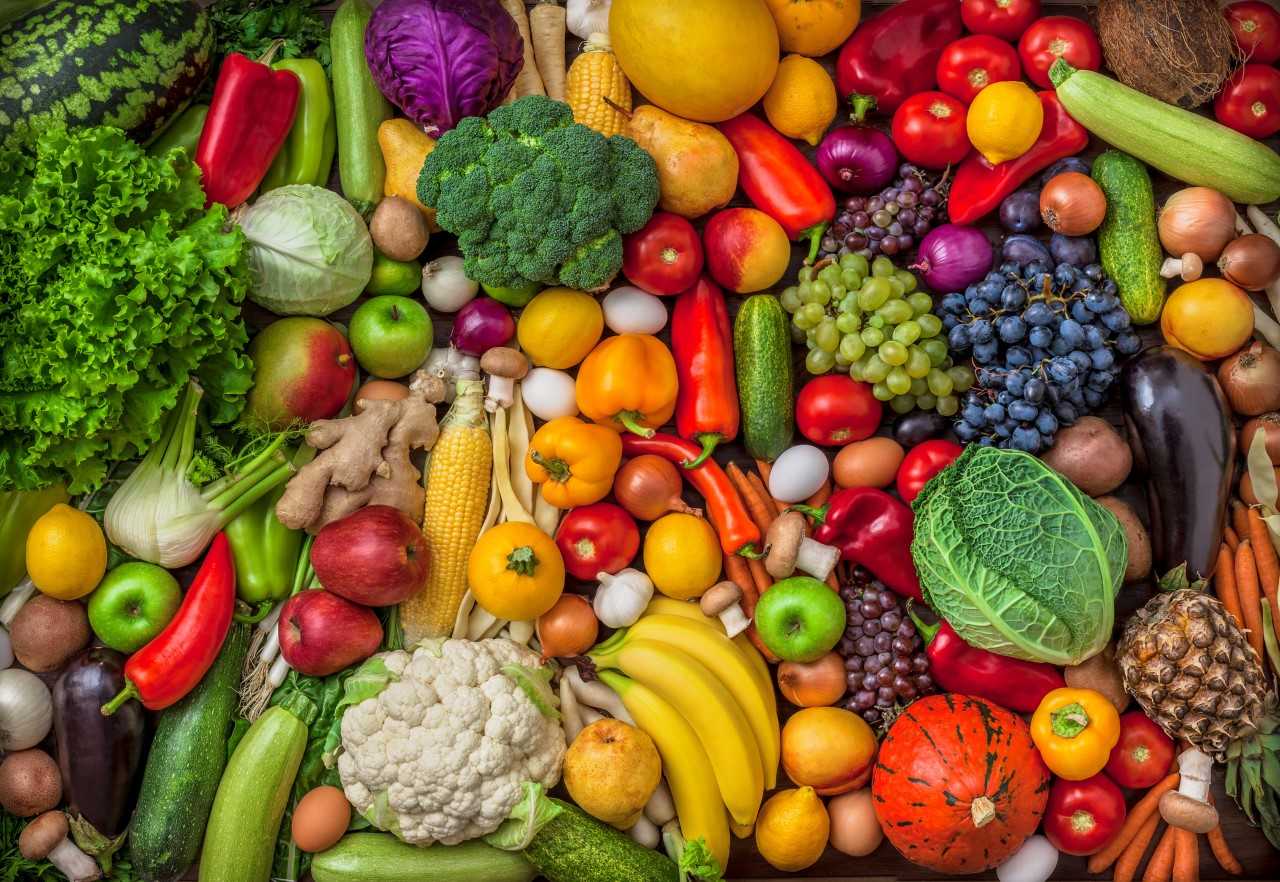 